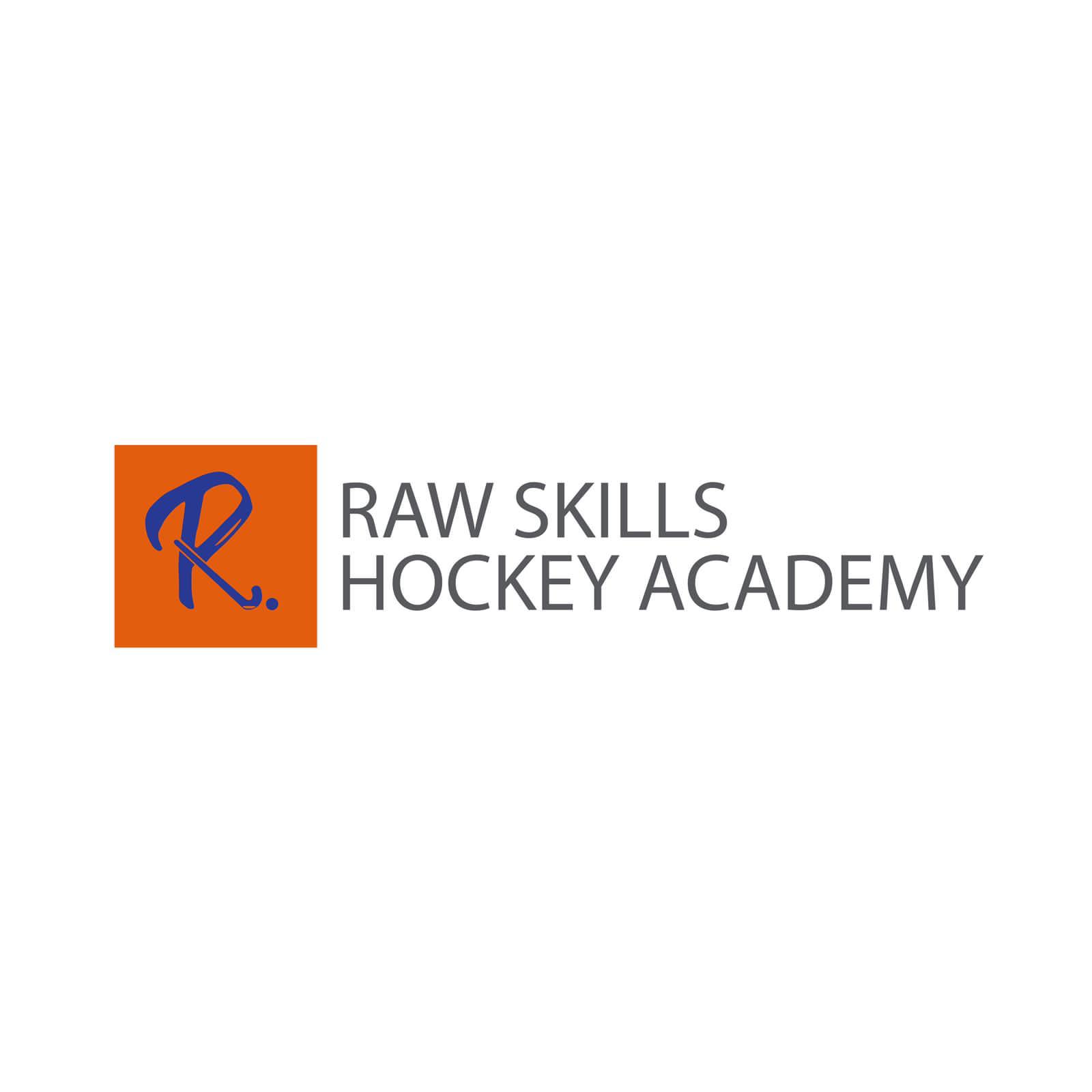 Raw Skills Hockey AcademyIf there are any issues relating to the Raw Skills Hockey Academy or any camps, complaints can be raised using the form below and forwarded to vickywayman@yahoo.co.ukAll complaints will be reviewed and Vicky Dennett will respond accordingly.  Child name:Child name:Name of person completing form (please print):Name of person completing form (please print):Date of complaint/concern: Date of complaint/concern: Nature of complaint:Nature of complaint:Action taken?Action taken?SignatureDate form completed (dd mm yy)